          Day 7 – Home learning for grades 3 to 6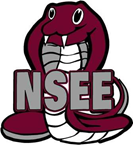 No technology options  Technology NeededMake It Up DayMake up a game where you must practice your throwing skills.How can you score points?This week on Go Noodle, check out one of these cool songs.           Go with the FlowTake a look at the attachment called Deck of Cards Fitness. Each card represents the number of repetitions you must do of each exercise.           Boks BurstsThese short videos help kids work on skills and provide good opportunities to boost cardio. Video clips are 3 to 5 min in length. I hope that you will give these a try. Name That Fruit Burst   Make a Shape BurstUse the walking trail posters in this packet to create an athome walking trail. You can make your trail indoors or outdoors. There are 5 walking trail signs to create 5 stations that you will visit on your Wonderful Walks. The attachment is called Walking Trail Packet.Let’s try something new. Check out this video on a cool game calledModified Lawn BowlingCheck out this DAREBEE workout. It has level 1, 2 and 3 for an intense workout. Good luck. You can find the workout in the attachment called Mr. Grumpy.